THE GERRARDS CROSS CE SCHOOL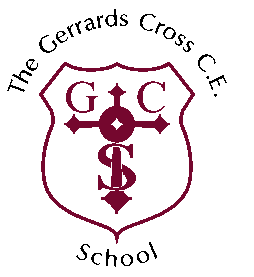 CLASSTEACHER - Person Specification Qualifications and training:Qualifications and training:EssentialQualified teacher statusDegree or equivalentCommitment to continuing professional developmentTeaching:Teaching:EssentialExcellent classroom practitionerCommitment to ensure that all children have access to effective, engaging and inspiring teaching and learningCommitment to raising achievement for all children through a broad, balanced and creative curriculumAbility to plan, organise and manage the teaching and learning of a classAn understanding of an effective learning environment and the ability to create one for children of all abilitiesAbility to use ICT confidently and effectively to enhance learningAbility to assess the progress of children and differentiate effectivelyHigh standards and expectations for all in work and behaviourAbility to develop positive relationships with pupils, colleagues, parents and governors and to work well as part of a teamCommitment to providing equal opportunities for all children in both curriculum and pastoral careSympathy towards the ethos of a Church of England school. Professional skills and attributes:Professional skills and attributes:EssentialExcellent communication and interpersonal skillsWillingness to listen and be responsive to advice and support Commitment to an ethos of high standards, personal fulfilment and academic success Ability to be a team playerAbility to plan time effectively, manage workload and meet deadlines  Personal qualities: Personal qualities:EssentialPersonal integrity, warmth and sensitivityPersonal confidenceAbility to relate well to others and to build positive relationships Flexibility and open mindedness, Enthusiasm and sense of humour